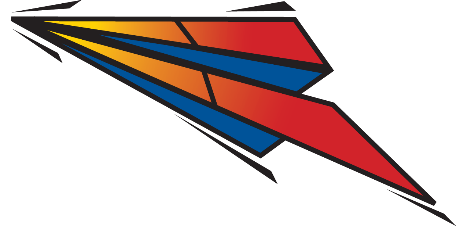 ASIAN FESTIVAL OF CHILDREN’S CONTENTAsian Content for the World’s Children30 May to 6 June 2015 | National Library, Building SingaporeAFCC 2015 FIRST LOOK- ILLUSTRATION CRITIQUE Information SheetKindly fill in all the fields below and return to judi@bookcouncil.sg  
If a category is not applicable to you, indicate with ‘N/A’.Personal DetailsPersonal DetailsPersonal DetailsPersonal DetailsPersonal DetailsName 
Name 
Email addressEmail addressYour 100-word Biography 
Your 100-word Biography 
Country of OriginCountry of OriginCurrent AddressPhone NumberPhone NumberMobile NumberDesignationDesignationOrganisation/Company Name FIRST LOOK Submission DetailsFIRST LOOK Submission DetailsFIRST LOOK Submission DetailsFIRST LOOK Submission DetailsFIRST LOOK Submission DetailsTitle of BookTitle of 1st IllustrationTitle of 2nd
IllustrationTitle of 3rd IllustrationTitle of 4th IllustrationTitle of 5th IllustrationTitle of 6th IllustrationFIRST LOOK SubmissionFiles should be in .jpeg format, resolution 72dpi, maximum 1000px wide, and maximum 800px high. Files should follow the requirements listed in the First Look Submission Guidelines in: http://afcc.com.sg/2015/programme/first-look-2015 Files should be in .jpeg format, resolution 72dpi, maximum 1000px wide, and maximum 800px high. Files should follow the requirements listed in the First Look Submission Guidelines in: http://afcc.com.sg/2015/programme/first-look-2015 Files should be in .jpeg format, resolution 72dpi, maximum 1000px wide, and maximum 800px high. Files should follow the requirements listed in the First Look Submission Guidelines in: http://afcc.com.sg/2015/programme/first-look-2015 Files should be in .jpeg format, resolution 72dpi, maximum 1000px wide, and maximum 800px high. Files should follow the requirements listed in the First Look Submission Guidelines in: http://afcc.com.sg/2015/programme/first-look-2015 